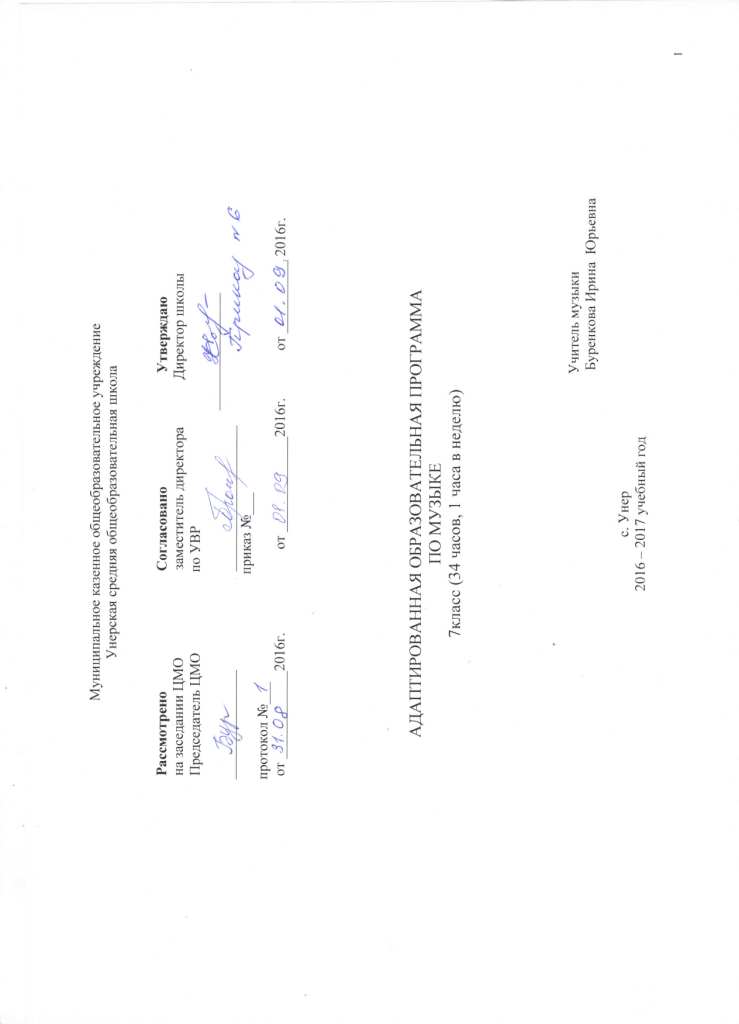 ПОЯСНИТЕЛЬНАЯ ЗАПИСКАДанная  рабочая  программа  составлена  на  основании  нормативной  документации,  обеспечивающей  реализацию  программы:- Федерального Закона от 29.12.2012 № 273-ФЗ «Об образовании в Российской Федерации»;- Федерального государственного образовательного стандарта основного общего образования (Приказ Министерства образования и науки Российской Федерации от 17.12.2010г. № 1897.); - Приказа Министерства образования и науки РФ от 29.12.2014 №1644 «О внесении изменений в приказ Министерства образования и науки Российской Федерации от 17 декабря 2010г. №1897 «Об утверждении федерального государственного образовательного стандарта основного общего образования»;  	Рабочая программа разработана с учетом возрастных и психологических особенностей учащихся начальной школы и соответствует  федеральному  компоненту  государственного  образовательного  стандарта  начального  общего  образования.Выбор данной авторской программы и учебно-методического комплекса обусловлен  тем, что методическая система, реализованная в программе и УМК,  позволяет использовать педагогические технологии, развивающие систему универсальных учебных действий, сформированных в начальной школе, создаёт механизмы реализации требований ФГОС и воспитания личности, отвечающей на вызовы сегодняшнего дня и имеющей надёжный потенциал для дня завтрашнего. Отличительные особенности программы:- во взгляде на музыку не только с точки зрения её эстетической ценности, но и с позиции её универсального значения в мире, когда музыка раскрывается во всём богатстве своих граней, врастающих в различные сферы бытия, - природу, обычаи, верования, человеческие отношения, фантазии, чувства;- в системном погружении в проблематику музыкального содержания;- в рассмотрении музыкального искусства с точки зрения стилевого подхода, применяемого с учётом научных достижений в области эстетики, литературоведения, музыкознания;- в углублении идеи музыкального образования при помощи учебника («Книга открывает мир»);- в обновлённом музыкальном материале, а также введении параллельного и методически целесообразного литературного и изобразительного рядов.Рабочая программа имеет целью:- формирование музыкальной культуры учащихся как неотъемлемой части их духовной культуры;- духовно-нравственное воспитание через приобщение к музыкальной культуре как важнейшему компоненту гармонического формирования личности. 	Рабочая программа способствует решению следующих задач:- научить школьников воспринимать музыку как неотъемлемую часть жизни каждого человека;- содействовать развитию внимательного и доброго отношения к окружающему миру;- воспитывать эмоциональную отзывчивость к музыкальным явлениям, потребность в музыкальных переживаниях;- развивать интеллектуальный потенциал;- способствовать развитию интереса к музыке через творческое самовыражение, проявляющееся в размышлениях о музыке, собственном творчестве пении, инструментальном музицировании, музыкально-пластическом движении, импровизации, драматизации музыкальных произведений, подборе поэтических и живописных произведений к изучаемой музыке, выполнении «музыкальных рисунков», художественно-творческой практике применения информационно-коммуникационных технологий;- способствовать формированию слушательской культуры школьников на основе приобщения к вершинным достижениям музыкального искусства;- научить находить взаимодействия между музыкой и другими видами художественной деятельности на основе вновь приобретённых знаний;- сформировать систему знаний, нацеленных на осмысленное восприятие музыкальных произведений;- воспитывать культуру мышления и речи.ОБЩАЯ ХАРАКТЕРИСТИКА УЧЕБНОГО ПРЕДМЕТАМир детства и мир искусства очень близки друг другу, потому что одинаково образно откликаются на окружающую действительность, открыты ей, эмоционально отзывчивы на нее. Это делает необходимым общение ребенка с произведениями искусства, вызывает потребность в его художественном творчестве.Музыка играет важную роль в развитии младших школьников, так как (наряду с другими видами искусства) организует познание ими окружающего мира путем проживания художественных образов, способствует формированию их собственного отношения к жизни.Школьный предмет «Искусство. Музыка» обладает широкими возможностями в индивидуально-личностном развитии ребенка как субъекта культуры. Это обусловлено полифункциональностью музыкального искусства, которое одновременно, как и любой другой вид искусства, выполняет познавательную, преобразовательную, коммуникативную, оценочную и эстетическую функции в жизни людей.Основной методологической характеристикой программы является комплексность, вбирающая в себя ряд общенаучных и педагогических методов и подходов. Среди них следующие:- метод междисциплинарных взаимодействий;- метод проблемного обучения;- метод художественного, нравственно-эстетического познания музыки;- метод эмоциональной драматургии;- метод интонационно-стилевого постижения музыки;- метод художественного контекста;- метод создания «композиций»;- стилевой подход;При реализации содержания программы основными видами практической деятельности на уроке являются: I – слушание музыки (восприятие, расширение представлений, оценка изучаемых музыкальных произведений, размышление о воздействии музыки на человека, её взаимосвязи с другими видами искусства и жизнью), II – выполнение проблемно-творческих заданий (инструментальная импровизация и сочинение, создание музыкально-пластических композиций, театрализованные формы музыкально-творческой деятельности), III – пение (творческое самовыражение учащегося в хоровом и ансамблевом исполнении различных образцов вокальной музыки, воплощение различных музыкальных образов, совершенствование вокально-хоровых умений и навыков, вокально-творческое развитие), IV - музыкально-творческая практика с применением информационно-коммуникационных технологий. Организация видов деятельности предполагает участие всех компонентов учебно-методического комплекта – учебника, дневника музыкальных наблюдений, нотных хрестоматий для учителя, музыкальной фонохрестоматии, каждый из видов деятельности непременно соотносится с содержанием учебника. ОПИСАНИЕ МЕСТА УЧЕБНОГО ПРЕДМЕТА В УЧЕБНОМ ПЛАНЕ.В соответствии с Примерным учебным планом для образовательных учреждений, учебный предмет «Музыка» представлен в предметной области «Искусство», изучается с 5 по 7 класс по одному часу в неделю. При этом в 1 классе курс рассчитан на 34 часа (34 учебных недели)Рекомендуемый общий объем учебного времени составляет 136 часов.ОПИСАНИЕ ЦЕННОСТНЫХ ОРИЕНТИРОВ СОДЕРЖАНИЯУЧЕБНОГО ПРЕДМЕТАЦенностные ориентиры содержания заключаются:- в формировании и воспитании у обучающихся веры в Россию, чувства личной ответственности за Отечество;- в формировании чувства патриотизма и гражданской солидарности;- в формировании разностороннего, интеллектуально-творческого и духовного развития;- в формировании основ художественного мышления;- в ориентации на успешную социализацию растущего человека, становление его активной жизненной позиции, готовности к взаимодействию и сотрудничеству в современном поликультурном пространстве, ответственности за будущее культурное наследие.
ЛИЧНОСТНЫЕ, МЕТАПРЕДМЕТНЫЕИ ПРЕДМЕТНЫЕ РЕЗУЛЬТАТЫ ОСВОЕНИЯУЧЕБНОГО ПРЕДМЕТАВ результате освоения предметного содержания курса у школьников совершенствуются общие художественные умения и навыки при воплощении различных музыкальных образов в пении и игре на музыкальных инструментах, импровизации и драматизации, музыкально-пластическом движении и музыкально-творческой практике с применением информационно-коммуникационных технологий. В ходе обучения школьники овладевают основными понятиями музыки как вида искусства (интонация, развитие, образ, драматургия и др.), учатся анализировать музыкальные произведения многообразных стилей, жанров и форм, сопоставлять музыкальный язык народного и композиторского творчества русской и западноевропейской традиции. В процессе работы у учащихся формируется способность рассуждать о явлениях современной мировой музыкальной культуры, оценивать собственную музыкально-творческую деятельность во всем ее разнообразии, действовать самостоятельно и расширять свои творческие возможности на основе постижения широкой картины музыкального мира.Планируемые результаты освоения программы «Музыка» достигаются в процессе личностных, познавательных и коммуникативных учебных универсальных действий обучающихся.Планируемые результаты освоения программы связаны с развитием интереса обучающихся к музыкальному искусству, эмоционально-нравственного отклика на него, а также с формированием музыкальной грамотности учащихся. Это и стало основными критериями результативности музыкального образования, которые конкретизируются следующим образом:Степень развития интереса к музыке проявляется в: многообразии образов, характеристик, понятий, жанров и пр., которыми оперируют обучающиеся; ценностном постижении произведений искусства, их сопоставлении, многовариантности высказываний, образном самовыражении в творчестве; устойчивости интереса — длительности впечатлений от знакомых произведений, желании познакомится с новыми произведениями, потребности в собственном художественном творчестве.Степень развития эмоционально-нравственного отклика на художественное произведение выявляется через: выражение положительных чувств, эмоций и переживаний, способность к сопереживанию; высказывание самостоятельных взглядов и суждений; способность к нравственной оценке.Высокая степень — устойчивое, средняя — периодическое, низкая — эпизодическое проявления положительных чувств, эмоций, переживаний, способности к сопереживанию, проявлению самостоятельных взглядов и суждений, к нравственной оценке.Степень развития музыкальной грамотности обучающихся определяется по: способности «с лету», без предварительной подготовки, после однократного знакомства «схватить» самое существенное в произведении; способности свободно ориентироваться в специфике музыкального языка; способности размышлять о музыке — анализировать, сравнивать, обобщать; способности ощутить авторский стиль; способности отличать шедевр от моды (развитие художественного вкуса).Постоянное проявление данных способностей свидетельствует о высокой степени, периодическое — о средней, эпизодическое — о низкой степени музыкальной грамотности обучающихся.Таким образом, критериальный подход к музыкальному развитию обучающихся способствует безотметочному оцениванию промежуточных и итоговых результатов работы по музыке в каждом классе, ибо данный процесс личностно ориентирован и имеет диалектический характер художественного познания мира.СОДЕРЖАНИЕ ТЕМ УЧЕБНОГО ПРЕДМЕТА7класс (34 ч)СОДЕРЖАНИЕ УЧЕБНОГО ПРЕДМЕТАВ первой части программы учебника для 7 класса рассматриваются следующие вопросы:Что такое музыкальное содержание?Что представляет собой музыкальный образ?Как музыкальные жанры влияют на содержание произведения?Вторая часть посвящена выявлению сущности определения «форма в музыке».Что называть музыкальной формой - только ли разновидности музыкальной композиции - период, двух- и трехчастные формы, рондо, вариации?Что такое музыкальная драматургия и чем она отличается от музыкальной композиции?Как проявляет себя музыкальная драматургия в миниатюре и в крупных музыкальных жанрах - опере, симфонии?Изучение учебного предмета «Музыка» в 7 классе направлено на расширение опыта эмоционально-ценностного отношения школьников к произведениям искусства, опыта их музыкально- творческой деятельности, на углубление знаний, умений и навыков, приобретенных в предыдущие годы обучения в процессе занятий музыкой. Особое значение в основной школе приобретает развитие индивидуально-личностного отношения учащихся к музыке, развитие музыкального мышления, формирование представления о музыке как о виде искусства, раскрытие целостной музыкальной картины мира, воспитание потребности в музыкальном самообразовании.Рабочая программа по музыке для 7 класса предполагает определенную специфику межпредметных связей, которые просматриваются через взаимодействия музыки:- с литературой («общепрограммные» литературные произведения и жанры - общие для литературы и музыки понятия - интонация, предложение, фраза);- изобразительным искусством (жанровые разновидности - портрет, пейзаж; общие для музыки и живописи понятия - пространство, нюанс, контраст, музыкальная краска и т. д.);- мировой художественной культурой (изучение особенностей художественных направлений, в частности импрессионизма);русским языком (воспитание культуры речи через чтение и воспроизведение текста; формирование культуры анализа текста историей (изучение мифологии, история России и Европы);природоведением (многократное акцентирование связи музыки с окружающим миром, природой).КОНТРОЛЬ ПРЕДМЕТНЫХ РЕЗУЛЬТАТОВСистема оценки достижения планируемых результатов.Основным объектом оценки метапредметных результатов служит сформированность ряда регулятивных, коммуникативных и познавательных универсальных действий, т.е. таких умственных действий учащихся, которые направлены на анализ своей познавательной деятельности и управление ею.Оценка метапредметных результатов может проводиться в ходе различных процедур:с помощью специально сконструированных диагностических задач, нацеленных на оценку уровня сформированности конкретного вида универсальных учебных действий;при анализе выполнения проверочных заданий по русскому языку, когда на основе характера ошибок, допущенных ребёнком, можно сделать вывод о сформированности метапредметных умений.Сформированность коммуникативных учебных действий может быть выявлена на основе наблюдений за деятельностью учащихся, а также на основе результатов выполнения заданий в совместной (парной или командной) работе.Оценка предметных результатов может быть описана как оценка планируемых результатов по предмету. В системе предметных знаний можно выделить опорные знания (знания, усвоение которых принципиально необходимо для текущего и последующего обучения) и знания, дополняющие, расширяющие или углубляющие опорную систему знаний.При оценке предметных результатов основную ценность представляет не само по себе освоение системы опорных знаний и способность воспроизводить их в стандартных учебных ситуациях, а способность использовать эти знания при решении учебно-познавательных и учебно-практических задач. Иными словами, объектом оценки являются действия, выполняемые учащимися с предметным содержанием.Устанавливаются следующие формы контроля за развитием предметных знаний и умений учащихся:устный опрос;письменный опрос; самостоятельные проверочные работы, специально формирующие самоконтроль и самооценку учащихся после освоения ими определенных тем; самостоятельные работы, демонстрирующие умения учащихся применять усвоенные по определенной теме знания на практике;тестовые диагностические задания;графические работы: рисунки, диаграммы, схемы, чертежи и т.д.;комплексные контрольные работы, проверяющие усвоение учащимися определенных тем, разделов программы, курса обучения за определенный период времени (четверть, полугодие, год).Текущее оценивание - наиболее гибкая проверка результатов обучения, которая сопутствует процессу становления умения и навыка. Его основная цель - анализ хода формирования знаний и умений учащихся, формируемых на уроках окружающего мира (наблюдение, сопоставление, установление взаимосвязей и т.д.). Это даёт возможность участникам образовательного процесса своевременно отреагировать на недостатки, выявить их причины и принять необходимые меры к устранению.Тематическое оценивание является важным звеном в конце изучения тематических блоков, так как даёт возможность учащимся подготовиться, при необходимости пересдать материал и таким образом исправить полученную ранее оценку «зачёт/незачёт». В конце изучения каждого тематического блока формой тематического контроля является выполнение тестовых заданий.Итоговое оценивание проводится как оценка результатов обучения четыре раза в год: в конце первой, второй, третьей и четвертой четверти учебного года.Для мониторинга метапредметных результатов первоклассников используются комплексные проверочные и тренировочные задания. Они помогают ученику оценить, насколько грамотно он умеет понимать инструкции, анализировать разные ситуации; осознать, чтопредметные знания пригодятся ему не только при решении учебных задании, но и при решении жизненных задач.Комплексная работа позволяет выявить и оценить как уровень сформированности важнейших предметных аспектов обучения, так и компетентность первоклассника в решении разнообразных проблем.КАЛЕНДАРНО – ТЕМАТИЧЕСКОЕ ПЛАНИРОВАНИЕОПИСАНИЕ УЧЕБНО – МЕТОДИЧЕСКОГО И МАТЕРИАЛЬНО-ТЕХНИЧЕСКОГО ОБЕСПЕЧЕНИЯОБРАЗОВАТЕЛЬНОГО ПРОЦЕССА1. Федеральный государственный образовательный стандарт основного общего образования (приказ Министерства образования и науки Российской Федерации от 17.12.2010 г. № 1897).2. Концепция федеральных государственных образовательных стандартов общего образования: проект / Рос.акад. образования; под ред. А. М. Кондакова, А. А. Кузнецова, 2-е изд. М.: Просвещение, 2009. (Стандарты второго поколения).3. Данилюк А. Я., Кондаков А. М., Тишков В. А. Концепция духовно-нравственного развития и воспитания личности гражданина России. М.: Просвещение, 2009. (Стандарты второго поколения).
4. Фундаментальное ядро содержания общего образования / под ред. В. В. Козлова, А. М. Кондакова. М.: Просвещение, 2009. (Стандарты второго поколения).5. Формирование универсальных учебных действий в основной школе: от действия к мысли. Система заданий: пособие для учителя / [А.Г. Асмолов, Г.В. Бурменская, И.А. Володарская и др]; под редакцией  А.Г. Асмолова. - 2-е изд. - М.: Просвещение, 2011. - 159 с. 6. Примерные программы по учебным предметам. Изобразительное искусство, 5-7 классы. Музыка, 5-7 классы. Искусство, 8-9 классы: проект. –  2-е изд. –  М.: Просвещение, 2011. – 176 с. – (Стандарты второго поколения).Методические пособия для учителя1. Абдуллин, Э.Б. Теория музыкального образования  [текст] / Э.Б. Абдкллин. – М.: Издательский центр «Академия», 2004.2. Алеев, В.В. Музыка. 1-4 кл., 5-8.: программы для общеобразовательных учреждений [текст] / В.В. Алеев, Т.И. Науменко, Т.Н. Кичак. 8-е изд., стереотип. – М.: Дрофа, 2010.3. Алиев, Ю.Б. Настольная книга школьного учителя-музыканта [текст] / Ю.Б. Алиев. – М.: Гуманит. Изд. Центр ВЛАДОС, 2000. 4. Алиев, Ю.Б. Пение на уроках музыки [текст] / Ю.Б. Алиев.  - М.: Издательство ВЛАДОС-ПРЕСС, 2005.5. Гришанович, Н.Н. Музыка в школе: методическое пособие для учителей [текст] / Н.Н. Гришанович. – Мн.: Юнипресс, 2006.6. Дмитриева, Л.Г. Методика музыкального воспитания в школе [текст] / Л.Г. Дмитриева, Н.М. Черноиваненко. – М.: Издательский центр «Академия», 2000. 7. Затямина, Т.А. Современный урок музыки: методика конструирования, сценарии проведения, тестовый контроль: учебно-метод. Пособие [текст] / Т.А. Затямина. – М.: Глобус, 2007.8. Золина, Л.В. Уроки музыки с применением информационных технологий. 1-8 классы: методическое пособие [текст] / Л.В. Золина. – М.: Глобус, 2008.9. Курушина, Т.А. Музыка. 1-6 классы: творческое развитие учащихся: конспекты уроков [текст]/ Т.А. Курушина. – Волгоград: Учитель, 2009.9. Музыка. Большой энциклопедический словарь [текст]  / Гл. ред. Г. В. Келдыш. – М.: НИ «Большая Российская энциклопедия», 1998.10. Музыка. 5 класс: система уроков по учебнику Т.И. Науменко, В.В. Алеева[текст] / сост. О.П. Власенко. – Волгоград: Учитель, 2012.11. Примерные программы по учебным предметам. Изобразительное искусство, 5-7 классы. Музыка, 5-7 классы. Искусство, 8-9 классы: проект [текст]. – 2-е изд. – М.: Просвещение, 2011.12. Программы для общеобразовательных учреждений. Музыка. 1-4 кл., 5-8 кл. [текст] / В.В. Алеев, Т.И. Науменко, Т.Н. Кичак. - 8-е изд., стереотип. - М.: Дрофа. 2010. 13. Рабочие программы для общеобразовательных учреждений. Искусство. Музыка. 5-9 классы. [текст]  /  В.В. Алеев, Т.И. Науменко, Т.Н.  Кичак. - М.: Дрофа, 2012.13. Смолина, Е.А. Современный урок музыки: творческие приёмы и задания [текст] / Е.А. Смолина. – Ярославль: Академия развития, 2006.Дополнительная литература для учащихся1. Владимиров, В.Н. Музыкальная литература [текст] / В.Н. Владимиров, А.И. Лагутин. -  М.: Музыка, 1984.2. Гульянц, Е.И. Детям о музыке  [текст] / Е.И.  Гульянц. - М.: «Аквариум», 1996.3. Клёнов, А. Там, где музыка живёт [текст] / А. Клёнов. М.: Педагогика, 1985.4. Куберский, И.Ю. Энциклопедия для юных музыкантов [текст] / И.Ю. Куберский, Минина Е.В.  . – СПб: ТОО «Диамант», ООО «Золотой век», 1996.5. Могилевская, С. У лиры семь струн: Научно-художественная лит-ра[текст] / художник Н. Мищенко. – М.: Дет. лит., 1981.5. Музыка. Большой энциклопедический словарь [текст] / Гл. ред. Г. В. Келдыш. – М.: НИ «Большая Российская энциклопедия», 1998.6. Прохорова, И.А. Зарубежная музыкальная  литература [текст] / И.А. Прохорова. – М.: Музыка, 1972.7. Прохорова, И.А. Советская музыкальная  литература [текст] / И.А. Прохорова. – М.: Музыка, 1972.Интернет-ресурсы1.Википедия. Свободная энциклопедия [электронный ресурс]. – Режим доступа: http://ru.wikipedia.org/wiki2. Детские электронные книги и презентации [электронный ресурс]. – Режим доступа: http://viki.rdf.ru/cat/musika/3. Единая коллекция цифровых образовательных ресурсов[электронный ресурс]. – Режим доступа: http://school-collection.edu.ru/catalog/teacher/?&subject[]=334. Классическая музыка [электронный ресурс]. – Режим доступа: http://classic.chubrik.ru5. Музыкальный энциклопедический словарь [электронный ресурс].– Режим доступа: http://www.music-dic.ru6. Музыкальный словарь [электронный ресурс]. – Режим доступа: http://academic.ru/cjntents.nsf/dic_music7. Погружение в классику[электронный ресурс]. – Режим доступа: http://intoclassics.net/news/1-0-18. Российский общеобразовательный портал[электронный ресурс]. – Режим доступа: http://music.edu.ru/9. Федеральный центр информационно-образовательных ресурсов[электронный ресурс]. Режим доступа: http://fcior.edu.ru/catalog/meta/3/mc/discipline%20OO/mi/4.13/p/page.htmlМедиаресурсы1. Детская музыкальная студия. Интерактивные мультимедиа продукты. IDCOMPANI, 2010.2. Дракоша в мире музыки. Интерактивные мультимедиа продукты. ООО «СиДи-АРТ».3. Импрессионизм в музыке. Интерактивные мультимедиа продукты. ДиректМедиаПаблишинг. 2007.4. МузыкальныйБункер. DS Multimedia Production Ltd 1997.5. Музыкальный класс. 000 «Нью Медиа Дженерейшн».6. Музыкальный словарь Римана. 7727 статей с иллюстрациями. «Си ЭТС», 2004.7. М.П. Мусоргский «Картинки с выставки».Обучающе-развивающая  программа «Музыка и живопись для детей». ЗАО «Новый дом» 2004.8. П.И. Чайковский. «Щелкунчик», «Времена года».Обучающе-развивающая  программа «Музыка и живопись для детей». ЗАО «Новый дом» 2004.Раздел учебного курсаКоличество часовТекущий и промежуточный контроль. Формы контроляРаздел 1  Содержание в музыке16ТекущийРаздел 2  Форма в музыке19Текущий№ пункта№ урокаКол-во часовТема урокаДатаДатаПримечание 11«Магическая единственность» музыкального произведенияПо плануПо факту21Музыку трудно объяснить словами31Что такое музыкальное содержание41Что такое музыкальное содержание51Музыка, которую необходимо объяснять словами61Ноябрьский образ в пьесе П. И. Чайковского71«Восточная» партитура Н. А. Римского-Корсакова81Когда музыка не нуждается в словах91Содержание в музыке101Лирические образы в музыке111Драматические образы в музыке121Эпические образы в музыке131«Память жанра»141Такие разные песни151Такие разные танцы161Такие разные марши171«Сюжеты» и «герои» музыкальной формы181Художественная форма – это ставшее зримым содержание191От целого к деталям201Какой бывает музыкальная композиция211Музыкальный шедевр в шестнадцати тактах (период)221Два напева в романсе М. Глинки «Венецианская ночь» (двухчастная форма)231Трехчастность в «ночной серенаде» Пушкина-Глинки241Многомерность образа в форме рондо251Многомерность образа в форме рондо261Образ Великой Отечественной войны в «Ленинградской» симфонии Д. Шостаковича271Музыкальная композиция281Музыка в развитии291Музыкальный порыв301Движение образов и персонажей в оперной драматургии311Диалог искусств: «Слово о полку Игореве» и «Князь Игорь»321Диалог искусств: «Слово о полку Игореве» и «Князь Игорь»331Развитие музыкальных тем в симфонической драматургии341Проверка знаний и умений